Temat kompleksowy: BAJKI I BAŚNIEDzień I: W bajkowej krainieWidowisko bajkowe dla dzieci pt. „Sierotka Marysia w krainie baśni” -wprowadzenie do tematu kompleksowegohttps://www.youtube.com/watch?v=XSaVlq2X6wc&fbclid=IwAR2jW7TaX7h0nw3OxBUsN1Qz8YWHXiDn0_avB2VKncjgRhqcKyLZabawa ruchowa: „Krasnoludki i wielkoludy” – Dziecko naśladuje krasnoludka – chodzi w przysiadzie oraz wielkoluda – chodzi na palcach. Wilk” – Dziecko porusza się swobodnie po pokoju - na hasło „wilk” – gromadzi się w wyznaczonym miejscu. „Jestem...” – Dziecko naśladuje sposób poruszania się określony przez rodzica postaci z bajek, np. staruszki, rycerza, smoka itp.„Zakupy mamy” – czytanie opowiadania. Obok domu Celiny i Melki stoi stragan. Jest on własnością pana Zygmunta. Mama dziewczynek często kupuje tam owoce i warzywa. Są świeże i dorodne. Dzisiaj mama wybrała się po zakupy z Celiną. Kupiła dwie cebule i trzy cytryny. Niedaleko straganu jest cukiernia, w której sprzeda-ją przepyszne torty cytrynowe. Celina bardzo je lubi. Chętnie zjada też cukierki owocowe. Mama mówi, że Celina to wielki łasuch, dlatego zbyt często nie zachodzą do cukierni.Rozmowa z dzieckiem na temat opowiadania (sprawdzenie zrozumienia tekstu).- Co stoi obok domu Celiny i Melki?- Czyją własnością jest stragan?- Co mama kupuje u pana Zygmunta?- Jakie są warzywa pana Zygmunta?- Z kim dzisiaj mama poszła po zakupy?- Co kupiła mama u pana Zygmunta? - Co sprzedają w cukierni?- Jakie słodycze lubi Celina?- Dlaczego mama nie zachodzi z Celina zbyt często do cukierni? Wyszukiwanie na ilustracji przedmiotów, których nazwy zawierają głoskę „c”.Karta pracy, cz. 3, s. 60.Dziecko ogląda ilustrację i wymienia nazwy zawierające głoskę c: cukierki, cebula, cytryna, cyrk, cena, cegły (otacza pętlą). Analiza i synteza słuchowa: Wybrzmiewanie sylab i głosek wyrazu „cebula” – ce – bu- la, c-e-b-u-l-aLiczenie głosek w wyrazie cebula.Określenie położenia głoski odpowiadającej literze „c” Podawanie wyrazów z głoską c:na początku wyrazu (cena, cekiny, cyrk),w środku wyrazu (kocyk, plecak, ocet) na końcu wyrazu  (pajac, noc, owoc)- Określenie rodzaju głoski c (spółgłoska – kolor niebieski)- Analiza kształtu litery c, C.- Ćwiczenia ręki przygotowujące do pisania – zaciskanie pięści, prostowanie palców, naśladowanie gry na pianinie, klaskanie.Lepienie litery c pisanej małej i wielkiej z plasteliny (można dla utrwalenia graficznego zapisu i ćwiczenia palców wykleić kształt litery c).- Ćwiczenia w pisaniu litery c, C palcem w powietrzu, na dywanie, na blacie stolika, na plecach mamy, taty.Ćwiczenia w czytaniu tekstu – 6-cio latki -  Karta pracy, cz. 3, s. 60Karta pracy, cz. 3, s. 61.Zaznacz w wyrazach litery c C. Powiedz czy c to samogłoska, czy spółgłoska. Pokoloruj litery używając odpowiedniego koloru (niebieski). Pokoloruj tyle okienek, ile głosek słyszysz w nazwach rysunków (koc, owca, tacka).„Co było dalej?” – zabawa twórcza.  Dziecko wybiera ilustrację z poniższych i opowiada „co było dalej”.  Mogą to być również zupełnie inne ilustracje z ulubionych bajek. 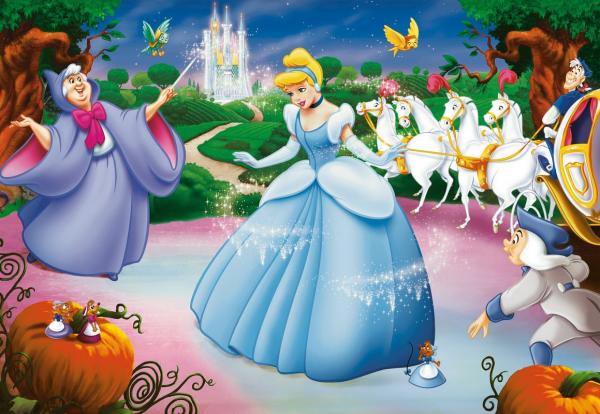 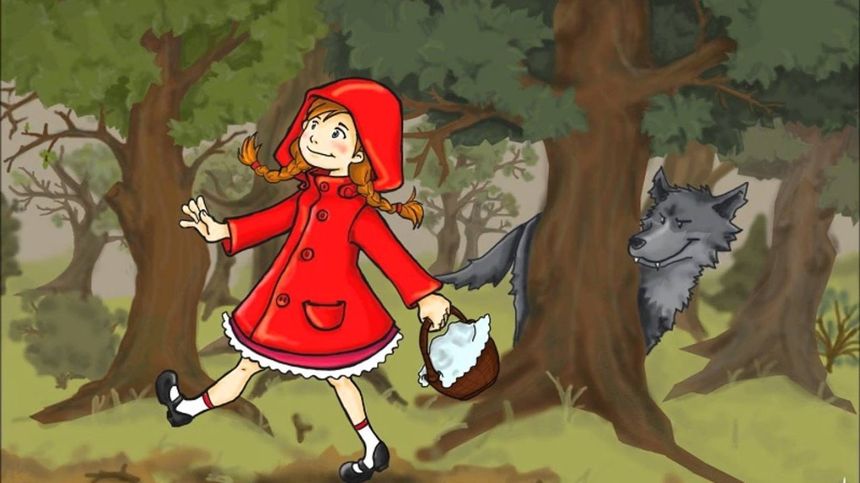 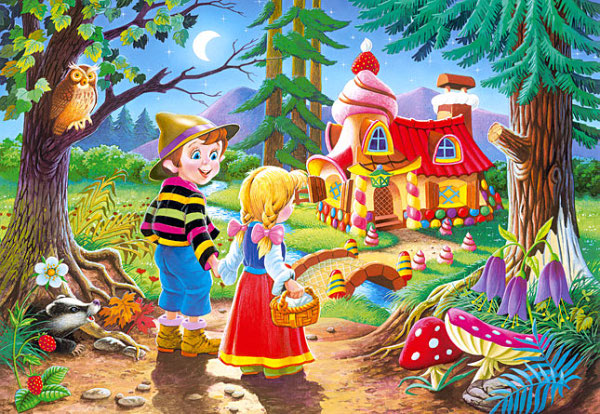 Język angielskiMiłego dniaPani Renia i Pani MartaDla dzieci chętnych Z jakimi przedmiotami kojarzą ci się te postacie bajkowe, połącz w pary.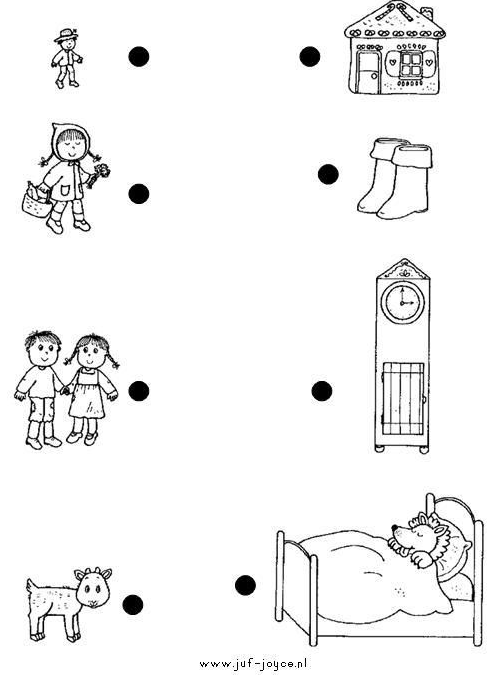 